Sponsorship Opportunities   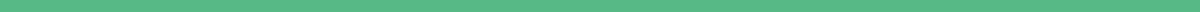 Dear Sir or Madam, Re: Sponsorship for the Sherwood Park Rams football clubThank you for taking the time to read our Rams football club’s sponsorship opportunities. I hope that you will read these documents with enthusiasm.I would like to take this opportunity to introduce you to the Sherwood Park Rams. For more than 60 years in Sherwood Park, the Rams have been dedicated to mentoring and coaching young men and women in both life and football. We are a team that succeeds by adopting the “family” concept, empowering lifelong friendships for players and parents while striving to improve on the fundamentals of football. Our executives and coaches are all volunteers who display an extraordinary amount of time, personal commitment, and their personal best to ensure our team is successful.We are offering the opportunity for local businesses like yours to become club sponsors. Your contributions would be targeted exclusively to help support our families and players so they can participate fully in team training, local games, local and regional tournaments, while mentoring resilient youth in the community. The Rams are guided by a group of volunteers of coaches, managers, board members and parents. Our primary revenue source is registration fees paid by families, fundraising and donations received from generous sponsors in our community.In order to continue to make this rewarding experience a reality for our youth, we are reaching out directly to area businesses, family and friends, by giving you the opportunity  to help by becoming a club sponsor. While any sponsorship level you choose is greatly appreciated, a donation of $1000 and up will receive a proud Rams sponsor plaque for you to display and market in your place of business. Sincerely, The Sherwood Park Rams football clubAnnual Sponsorship levelsCommunity partners  $5000 and upIncludes logo and link to your website on the Rams website Home page.Featured as a community partner on the Rams social media.Receive a Proud Rams Sponsor plaque. Logo displayed at clubhouses and promotional products as approved Contributor  $2500 and upIncludes logo on the Rams website Home page.Featured as a sponsor on the Rams social media.Receive a Proud Rams Sponsor plaque.Logo displayed at clubhouses and  promotional products as approvals.  Coach training/education sponsor $2500 and up Includes logo on the Rams website Home page.Featured as a sponsor on the Rams social media.Receive a Proud Rams Sponsor plaque.Logo on coaching apparel on approval Team photo sponsor $2500 and upIncludes logo on the Rams website Home page.Featured as a sponsor on the Rams social media.Receive a Proud Rams Sponsor plaque.Small logo on print of a club photo postcard handed out to all players at the end of the season on approval. Breast cancer awareness sponsor $2500 and up Includes logo on the Rams website Home page.Featured as a sponsor on the Rams social media.Receive a Proud Rams Sponsor plaque.Equipment sponsor $2500 and up Includes logo on the Rams website Home page.Featured as a sponsor on the Rams social media.Receive a Proud Rams Sponsor plaque.Game day sponsor $500 Announced as sponsor at the game.Featured as a sponsor on the Rams social media.Option to come set up a booth at the event. BBQ sponsor $500 Announced as sponsor at the game.Featured as a sponsor on the Rams social media.General sponsor -any amountFeatured as a sponsor on the Rams social mediaIf you have any other ideas on ways you would like to contribute we are happy to work with you on other unique sponsorship opportunities. Donations are also accepted and a receipt is available upon requestContact Sherwood Park Rams President: president@sherwoodparkrams.comSherwood Park Rams Treasurer: treasurer@sherwoodparkrams.com